Wyruszamy na podbój!Wiatr we włosach, stopy oprószone złotym piaskiem, rozpalone ciało zanurzające się raz po raz w przejrzystej wodzie… Sezon letni kusi naturalną swobodą w oprawie cudownie kolorowych kostiumów kąpielowych. Niczym nieskrępowane, wyruszamy na podbój gorących plaż!Czy aby na pewno jesteśmy tak pewne siebie w skąpym kostiumie kąpielowym? Co ma na to wpływ i jak zaradzić ewentualnym problemom i poczuciu dyskomfortu? Na te i inne pytania odpowiada p. Joanna Suszko – kierownik obsługi sprzedaży internetowego sklepu z bielizną Kontri.pl. Podczas letniego wypoczynku napotykamy na wiele różnych problemów związanych z naszym ciałem i kostiumem kąpielowym, szczególnie tym dwuczęściowym – najbardziej popularnym. Zsuwające się w wodzie majtki, samorozwiązujące się biustonosze, uwierający krój, prześwitujący materiał czy totalnie niedopasowany do ciała model... Niestety już jeden z powyższych problemów wystarczy, abyśmy stale czuły się niepewnie, wciąż pilnując i poprawiając newralgiczne dla nas miejsca. Aby zapewnić sobie bezstresowy, niczym nieskrępowany odpoczynek na plaży, należy zastosować jeden, bardzo prosty i sprawdzony sposób. Dobrze dobrany kostium kąpielowy stanowi bazę udanych wakacji! Podczas poszukiwań, pamiętajmy o najważniejszym kryterium: naszej figurze. Idąc tą drogą, panie o dużym biuście powinny wybierać kostiumy, które spełnią funkcję prawidłowego utrzymania piersi. Tutaj istotne są takie elementy, jak fiszbiny, grube ramiączka i wzmocniony pas pod biustem, które zapewnią poczucie komfortu. Niewskazane natomiast wiązane biustonosze ze względu na słabą wytrzymałość i wysoką rozciągliwość, dlatego dobrym rozwiązaniem będą te zapinane. Inaczej jest w przypadku pań o mniejszych gabarytach, które śmiało mogą sobie pozwolić na klasyczne wiązania. Problem małych piersi rozwiążą jasne i intensywne kolory, różnego rodzaju kwieciste wzory, naszywane aplikacje, jak np.: falbany w połączeniu z wypełnieniem typu push-up – 100 procent kobiecości gwarantowane! Pod uwagę należy wziąć też odpowiednie dobranie dolnej części stroju. Do wyboru mamy różne rodzaje i kroje, jak majtki wiązane, skąpe, wysoko zabudowane i szorty. Podczas podejmowania decyzji należy zastanowić się, które z nich będą najbardziej odpowiednie dla naszej figury, aby uniknąć niekorzystnego wyglądu. Dlatego też panie o krótkich nogach powinny wybierać majtki z wysokim stanem zamiast szortów, a te z wydajniejszymi biodrami gładki i zabudowany dół, zamiast wiązanych stringów. Warto wspomnieć także o kolorystyce, gdyż źle dobrana może wizualnie zniekształcić sylwetkę. Wzorzyste desenie świetnie sprawdzą się w przypadku drobnej budowy, zaś ciemne kolory to strzał w 10-tkę w celu odwrócenia uwagi od partii ciała z której nie jesteśmy zadowolone. Pionowe paski i wcięcia będą idealne w celu wyszczuplenia sylwetki. Warto powiedzieć też kilka słów o dodatkowym elemencie pasującym jako uzupełnienie letniej stylizacji – pareo. To idealne rozwiązanie dla każdej postury, wygląda atrakcyjnie i potrafi zamaskować wszelkie mankamenty figury. Wyobraźmy sobie szaleństwo w wodzie, pozorowane zapasy nad brzegiem morza… totalną swobodę. To wszystko oczywiście jest możliwe, ale tylko i wyłącznie wtedy, kiedy Ty czujesz się komfortowo i pewnie. Kiedy pomyślisz o zakupie biletów lotniczych do ciepłego kraju, nie zapomnij o wcześniejszym zaopatrzeniu się w doskonały kostium kąpielowy. Przeszukując bogate oferty sklepów internetowych, zwracaj szczególną uwagę na to, aby dobrze dobrać krój i rozmiar do swojej figury. To podstawa sukcesu.źródło: www.kontri.plJesteś już gotowa? A więc…wyruszamy na podbój!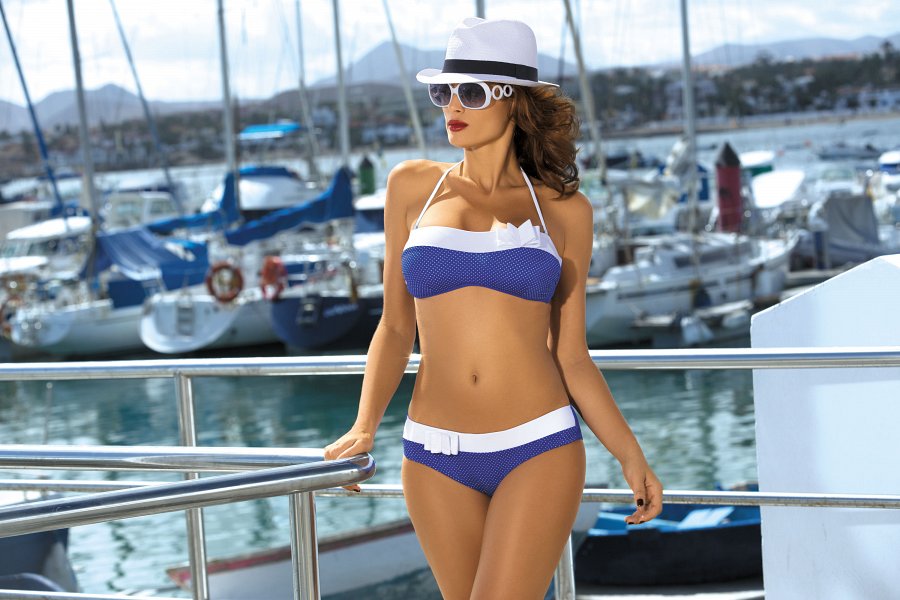 